Merci de joindre à votre demande tout document pertinent (rapports d’évaluation, de consultation, de réseau etc.)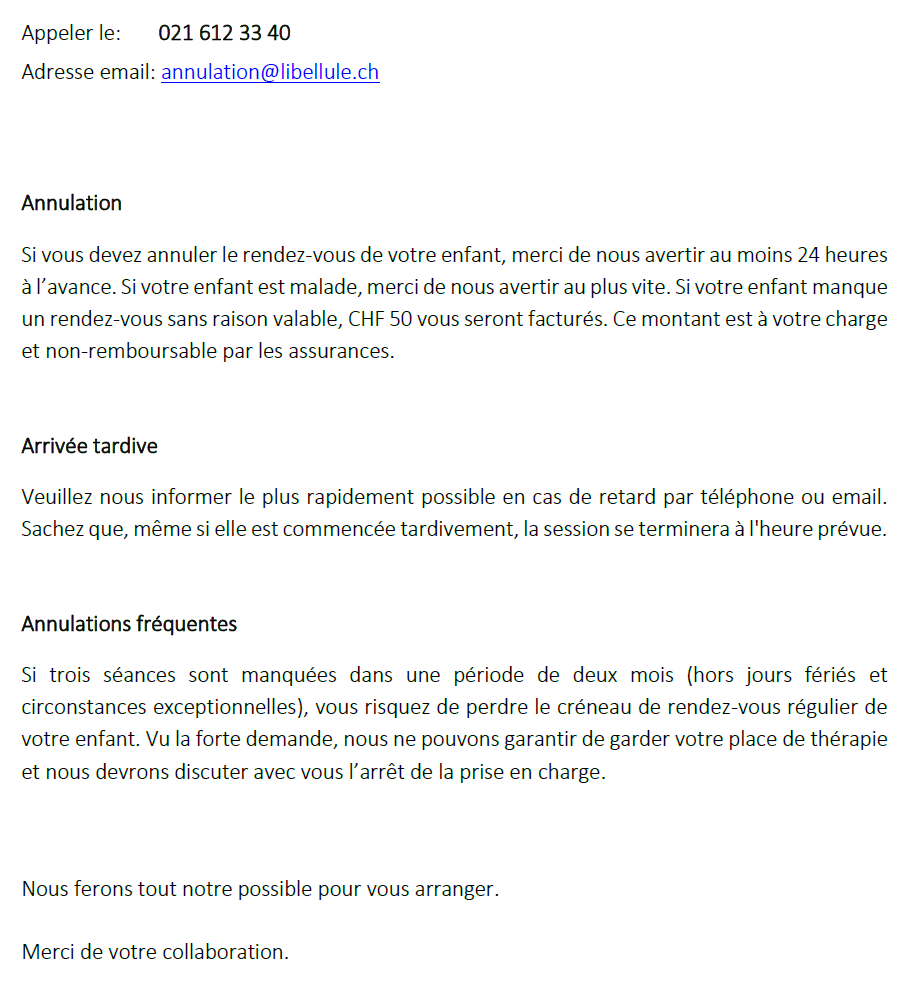 	Date :Nom de l’enfant :Prénom de l’enfant  :Date de naissance :Sexe de naissance :Sexe de naissance :Sexe de naissance :F   M Genre :Genre :Adresse :École/Garderie :Pédiatre :Pédiatre :Téléphone 1 :Téléphone 2 :Téléphone 2 :J’accepte de recevoir des rappels de RDV par SMS :      Non      Oui     Téléphone : 1   ou 2 J’accepte de recevoir des rappels de RDV par SMS :      Non      Oui     Téléphone : 1   ou 2 J’accepte de recevoir des rappels de RDV par SMS :      Non      Oui     Téléphone : 1   ou 2 J’accepte de recevoir des rappels de RDV par SMS :      Non      Oui     Téléphone : 1   ou 2 J’accepte de recevoir des rappels de RDV par SMS :      Non      Oui     Téléphone : 1   ou 2 J’accepte de recevoir des rappels de RDV par SMS :      Non      Oui     Téléphone : 1   ou 2 J’accepte de recevoir des rappels de RDV par SMS :      Non      Oui     Téléphone : 1   ou 2 J’accepte de recevoir des rappels de RDV par SMS :      Non      Oui     Téléphone : 1   ou 2 J’accepte de recevoir des rappels de RDV par SMS :      Non      Oui     Téléphone : 1   ou 2 J’accepte de recevoir des rappels de RDV par SMS :      Non      Oui     Téléphone : 1   ou 2 Adresse email :Assurance maladie :Nº de carte (20 chiffres) :    807560Nº de carte (20 chiffres) :    807560Nº de carte (20 chiffres) :    807560Nº de carte (20 chiffres) :    807560Consultation demandée par : Consultation demandée par : Motif de la demande (symptômes difficultés, problèmes particuliers etc.) :Thérapies/aides déjà mises en place :Thérapies/aides déjà mises en place :Thérapies/aides déjà mises en place :Thérapies/aides déjà mises en place :Thérapies/aides déjà mises en place : Psychologue (Nom) :  Ergothérapeute (Nom) :  Ergothérapeute (Nom) : Logopédiste (Nom) :  Psychomotricien.ne (Nom) :  Psychomotricien.ne (Nom) : SEI-SPS  Autres : Mesures AI (Nº OIC) :Langue maternelle :Autre.s langue.s :